Which adjective means sparkling or brilliant and begins with fla-?Which word beginning with or- means a scrap of food left at a meal?Which noun beginning with ju- means a group of people chosen to decide whether someone is guilty or not of a crime?Which word beginning with ti- means fatigue or weary?Which word beginning with bil- means able to speak two languages with the facility of a native speaker?Which word beginning with dim- means a small hollow area especially formed in the cheek when smiling?Which word beginning with gig- means to laugh in a silly, high-pitched way?Which word beginning with sno- means to deceive, cheat or dupe?Which word beginning with mel- means soft, sweet and full-flavored from ripeness?Which word beginning with fra- means easily broken or vulnerably delicate?Which word beginning with ninny- means a fool or simpleton?Which word beginning with aba- means to leave completely or finally?Which word beginning with pros- means a successful, flourishing or thriving condition?Which word beginning with flibber- means a chattering or flighty, light-headed person?Which word beginning with amb- means an act or instance of lying concealed so as to attack by surprise?Which word beginning with dep- means to pass away, as from life or existence; die?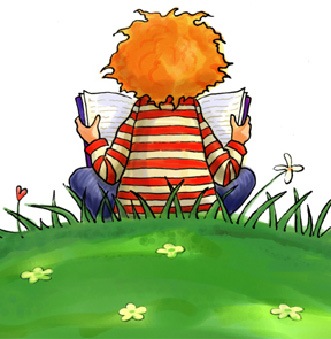 